Superintendent’s Memo #285-20
COMMONWEALTH of VIRGINIA 
Department of Education
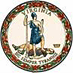 DATE:	October 23, 2020TO: 	Division SuperintendentsFROM: 	James F. Lane, Ed.D., Superintendent of Public InstructionSUBJECT: 	Revisions to 2019-2020 Title I, Part C, Education of Migratory Children Allocations under Provisions of the Elementary and Secondary Education Act of 1965This communication is to inform you of a revision to the 2019-2020 Title I, Part C, allocations that were released through Superintendent’s Memorandum 206-19, dated August 30, 2019. The 2019-2020 funding allocations were revised because the U.S. Department of Education has issued a supplemental federal fiscal year 2019 award. Attachment A contains the Special Terms and Conditions for Grant Awards or Cooperative Agreements. Attachment B contains the revised 2019-2020 allocations for all Migrant Education Programs. An amendment to the 2019-2020 application and a budget transfer must be submitted through the OMEGA system. If you need technical support with this process, please email OMEGA.Support@doe.virginia.gov or call (804) 371-0993. For questions about the revised 2019-2020 Title I, Part C, allocations, please contact Mary Beth Libby, Title I Specialist, at Marybeth.Libby@doe.virginia.gov or (804) 371-7347. JFL/sdvAttachmentAdditional Required Special Terms and Conditions for Grant Awards or Cooperative Agreements (Word)Revised Title I, Part C, Education of Migratory Children 2019-2020 Grant Allocations (XLSX)